עבודת חקר במדעים כיתה ט'שער-נושא העבודה שמות המגישיםכיתהתוכן ענייניםמבוא לעבודת החקרהקדמה- מהי התופעה אותה אנו חוקריםרקע מדעי- סיכום דל מספר מאפיינים שקשורים לתופעה( התפחת שמרים, סוכר, נשימה תאית וכו)שאלת החקר והשערת החקר-ניסוח שאת החקרהמשתנה בלתי תלויהמשתנה התלויהשכרת החקר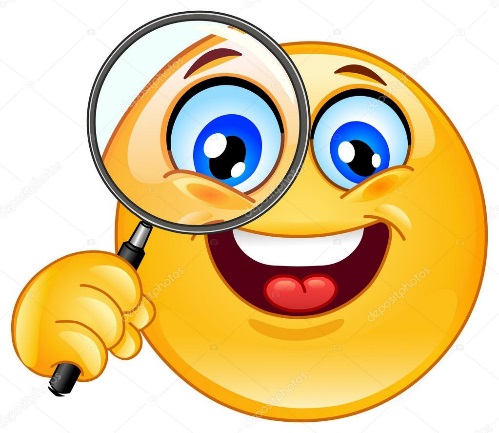 תכנון החקר המדעי- כיצד ביצענו את הניסוי(מהלך הניסוי)משתנה תלוי ובלתי תלויגורמים קבועים בניסויתוצאות הניסוי-בטבלהגרףתיאור התוצאות במיליםמסקנה ודיון-מה ניתן להסיק מהתוצאותהסבר מדעי אפשרי לתוצאות   